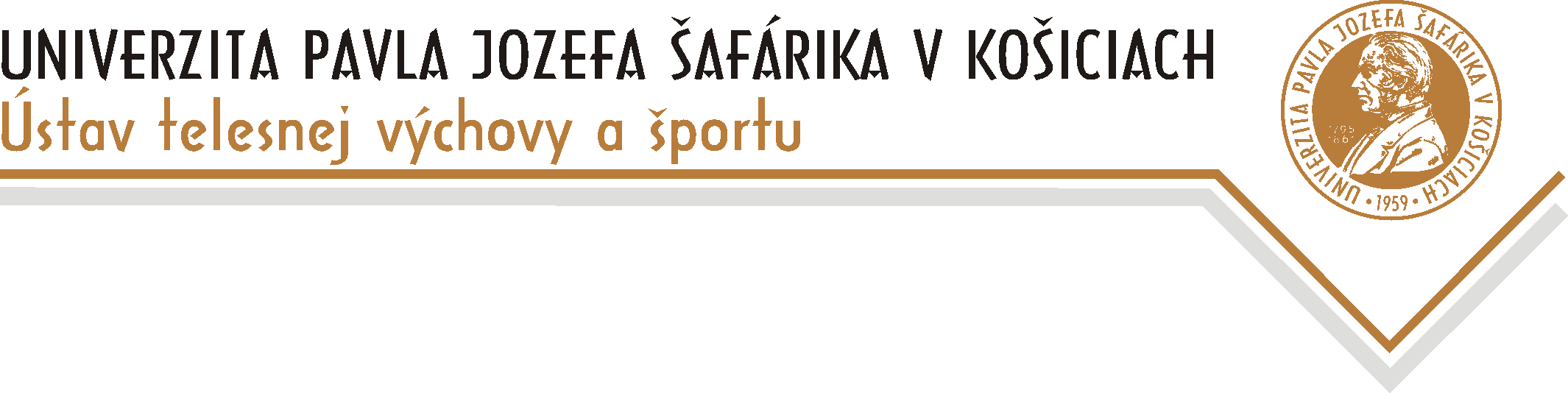 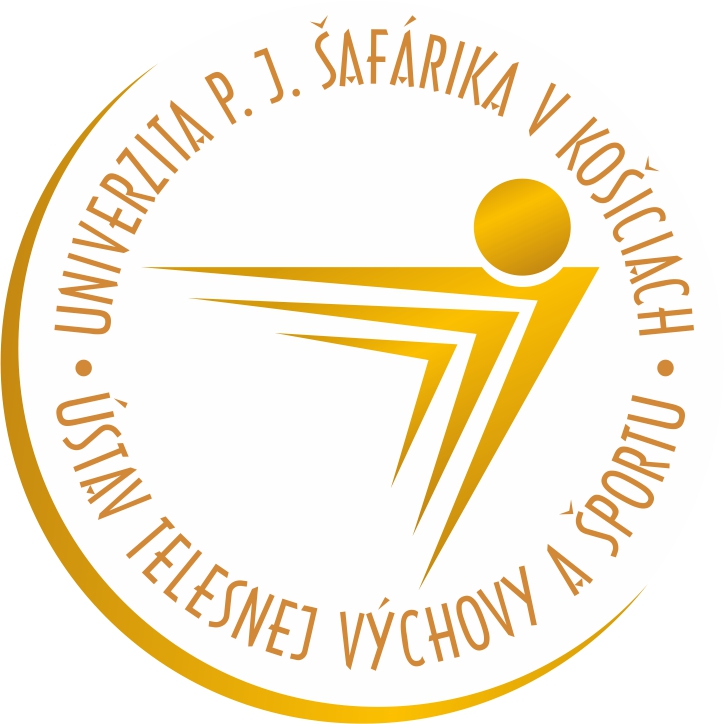 Celouniverzitná Študentská vedecká a umelecká konferencia (ŠVUK) 2019vo vedách o športe24. 04. 2019KošiceVážení študenti a kolegovia!24. 4. 2019 (streda)sa v priestoroch ÚTVŠ UPJŠ v Košiciach uskutočnícelouniverzitné kolo ŠVUK VO VEDÁCH O ŠPORTEso slávnostným otvorenímv miestnosti DB0P1 o 13:45 hod v sekciách:Vedy o športe		13:45 hod (miestnosť DB0P1)Pódiové skladby		09:00 hod (telocvičňa T5)Termín odovzdania prihlášok: do 10. 04. 2019 (do 12:00 hod.) na sekretariáte ÚTVŠ.Vystúpenie v teoretických sekciách sa bude realizovať prostredníctvom Power pointovej prezentácie v rozsahu 7 - 10 minút na jednu prácuKritériá postupu: Z celouniverzitnej konferencie ŠVUK postupujú úspešné práce (po odporúčaní príslušnej komisie) z každej sekcie na celoslovenskú konferenciu organizovanú 16. 5. 2019 FTVŠ UK Bratislava.Kontakt:pre teoretické sekcie:  prof. PaedDr. Ján Junger, CSc. 	jan.junger@upjs.sk pre pódiové skladby:   Mgr. Dana Dračková, PhD.,		dana.drackova@upjs.sk Pokyny pre spracovanie príspevku pre postupujúce prácePOKYNY PRE SPRACOVANIE PRÍSPEVKOV Prácu je potrebné odovzdať do 28. 04. 2019 na sekretariáte UTVŠ v dvoch tlačených exemplároch a v elektronickej forme CD (MS Word a PDF formáte).  Maximálny počet strán je 8.Prácu je potrebné napísať v MS Word v nasledovnej štruktúre a formátovaní:Formát stránky: okraje: pravý okraj – 2,5 cm, ľavý okraj – 2,5 cm, horný a dolný okraj - 2,5 cm.Názov príspevku: 14 písmo, veľkými písmenami, tučné (vycentrovať) (v SJ a AJ).   Meno a Priezvisko: malými písmenami, tučné (vycentrovať).Názov pracoviska, mesta a štátu: malými písmenami, tučné (vycentrovať).Školiteľ: malými písmenamiAbstrakt: malými písmenami okraj; obyčajné.Kľúčové slová (max. 5 slov): malými písmenami okraj; obyčajné.Abstract: v cudzom jazyku (AJ), malými písmenami okraj; obyčajné.Key words: v cudzom jazyku (AJ), malými písmenami okraj; obyčajné.Názvy kapitol:  veľkými písmenami okraj; tučné.Text príspevku: typ Times New Roman CE, riadkovanie obyčajné, medzi odstavcami vynechať riadok.Zoznam bibliografických odkazov. Tabuľky, obrázky zakomponujte priamo do textu v MS Word. Nesmú presahovať okraje (!!!), musia mať číslo, názov a adekvátnu legendu.Príspevok teoretického charakteru:Za abstraktom a kľúčovými slovami (5 slov) v cudzom jazyku, Úvod, Vlastný text, Záver, Zoznam bibliografických odkazov, Kontaktná adresa autora a e – mail.Formálna úprava práce podľa smernice R-UPJŠ č. 1/2011 o záverečných a kvalifikačných prácach.   Technické ustanovenia ŠVUK pre sekciu ,,Pódiové skladby"Sekcia ,,Pódiové skladby" má  2 podsekcie:športovú tanečnúA	 Všeobecné ustanovenia1.	Súťaž sa vypisuje pre skladby bez náčinia alebo s náčiním (tradičným aj pôvodným), alebo s použitím prenosného náradia. Pohybový obsah tvoria:-  v športovej sekcii – prostriedky športovej a modernej gymnastiky, základnej, kondičnej a rytmickej gymnastiky, športovej akrobacie, skokov na trampolíne, športového aerobiku, akrobatického rock and rollu, Gymteam;- v tanečnej sekcii – prostriedky ľudového, spoločenského, moderného a jazzového tanca, klasického tanca, štylizovaných druhov tanca, tanečného rock and rollu, tanečného aerobiku a tanečných disciplín IDO.2.	Do súťaže sa prijímajú pôvodné pohybové kompozície študentov, vytvorenéna zvolený hudobný sprievod.3.	Skupinu, ktorá predvádza pohybovú skladbu tvoria študenti denného štúdia univerzity, ktorú reprezentujú (muži, ženy, koedukovane). Autorom skladby môže byť jednotlivec alebo kolektív študentov, ktorí musia byť riadnymi študentmi denného štúdia príslušnej univerzity. 4.	Pohybová skladba v športovej a tanečnej sekcii je predvádzaná minimálneštvoricou študentov.5.	Dĺžka skladby:	športová sekcia:				2 min. – 3 min. 	tanečná sekcia:				2 min. 30 sek. – 4 min.6. 	Hudobný sprievod tvorí inštrumentálna nahrávka, pôvodná hudobná skladba alebo mix, ktorý musí byť nahratý na CD nosiči s označením názvu školy a skladby 7.	Náročnosť -  skladba 	musí obsahovať minimálne 5 priestorových zmien a cvičenci majú preukázať technickú vyspelosť pri predvádzaní skladby.8.	Priestor, v ktorom sa skladby predvádzajú, má rozmery 13 x 13m. 9. 	Nástup na plochu a odchod z nej môže, ale nemusí byť súčasťou skladby.             V súlade s týmto ustanovením sa určuje aj dĺžka skladby.10.	Úbory si určia autori skladby a tvoria estetickú zložku skladby. B	Kritériá hodnotenia1.	Obsahová a technická hodnota – primeranosť obsahových prostriedkov vzhľadom k námetu a vyspelosti cvičencov, technické predvedenie (držanie tela, rozsah pohybu, vedenie pohybu), celková úroveň vzhľadom k zvolenému žánru, úroveň pohybovej interpretácie hudobnej predlohy v rytmickom, tempovom a dynamickom členení, jednotnosť predvedenia, súhra v pôdoryse a v priestore.Estetická hodnota a umelecký dojem – kompozičná členitosť, uplatnenie kontrastnosti, využitie rozmanitosti, gradácie, logickosť sledu cvičení, rozvíjanie a variácie nosných pohybových  motívov, miera estetickej funkcie vyjadrená úrovňou vzťahu obsahu a formy, techniky a jednotnosti vo vykonávaní, celkového charakteru pohybu a hudby, zosúladenie.C	Hodnotenie skladbySkladbu hodnotí  rozhodcovský zbor určený Radou ŠVUK. Rozhodcovský zbor pozostáva z rozhodcov  jednotlivých fakúlt, ktoré sa zúčastňujú na ŠVUK a jedného hlavného rozhodcu v každej sekcii.Obidve sekcie:a) obsahová a technická hodnota skladby                0 – 10 bodovb) estetická hodnota a umelecký dojem                   0 – 10 bodovMaximálny počet dosiahnutých bodov je teda 20 u každého porotcu. Hodnotí sa s presnosťou na 0,5 bodu. Výsledná známka sa určí nasledovne:- najnižšia a najvyššia bodová hodnota sa eliminuje a zo zostávajúcich sa vypočíta           priemerná hodnota  a podľa bodových ziskov sa určí 1.,2. a 3. miesto, prípadne aj     osobitné ocenenie.Vzhľadom k objektívnosti hodnotenia bude súťaž prebiehať v dvoch hodnotených     kolách.Príloha APrihláškaN Á M E T O V Ý   L I S TPÓDIOVÉ SKLADBY _______________________________________________________________Študentská vedecká a umelecká KONFERENCIA                          vo vedách o športe 2019   Ústav telesnej výchovy a športu UPJŠ v košiciachAutor (autorský kolektív) skladby: Názov skladby: Autor hudby: Názov hudby: Trvanie skladby: Námet skladby, choreografický zámer autora: Pohybový obsah skladby: 5x priestorové rozmiestnenie: *Zakrúžkuj: (Sekcia tanečná/športová)Kontakt: e - mail (vedúceho skladby):Zoznam mien študentov a e - mail kontakt:Dátum ..............................................			Podpis: ....................................................Príloha BPrihláška na celouniverzitnú ŠVUK 2019Teoretická sekcia______________________________________________________________Študentská vedecká a umelecká KONFERENCIA                          vo vedách o športe 2019   Ústav telesnej výchovy a športu UPJŠ v košiciachAutor práce: Vedúci práce: Študijný program: Forma štúdia:  Názov práce: .................................................................................................................................................................................................................................................................................................................................................................................................................................................................................................................................................................................................................... Kontakt: e – mail: ................................................................................................................Dátum ..............................................			Podpis: ....................................................